                                      Functional Behavioral Assessment (FBA)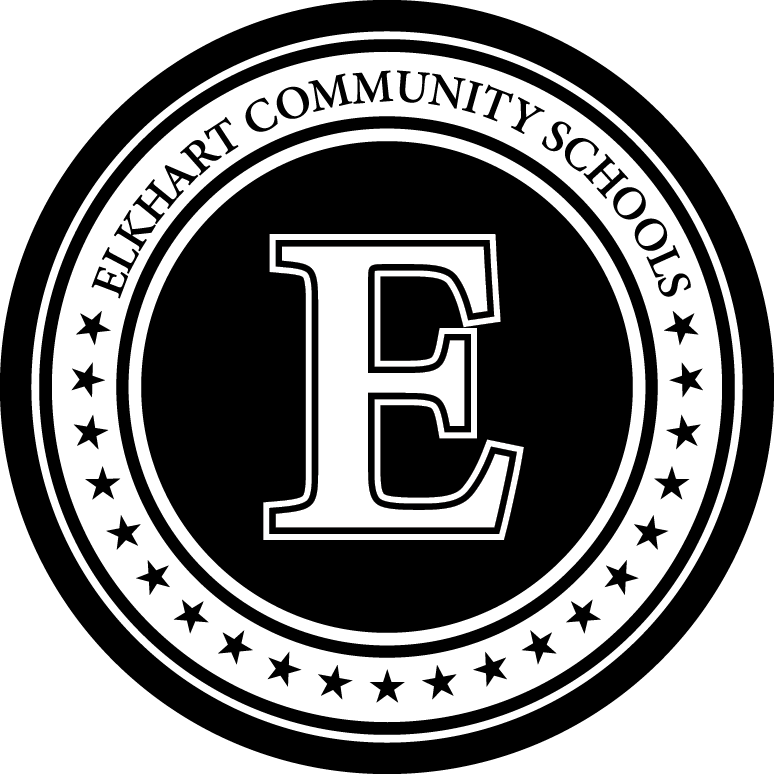 Parent InterviewWhat does your son/daughter like and dislike about school?	He/she likes       	He/she dislikes      Can your son/daughter name a supportive adult at his or her school?   Yes  No	If yes, list name of adult(s)?      Does your son/daughter complain of physical symptoms to avoid school?  Yes  No	If yes, how often?      What specific behavior problems do you know about that occur at school with your son/daughter? What specific behavior problems occur outside of school with your son/daughter?How do you deal with his/her problem behaviors at school and at home? What are your son’/daughter’s favorite activities at home and at school? Describe your son’s/daughter’s relationship with:Parents      	Siblings      	Peers          Has there been a change in your son’s/daughter’s home situation, friends, interests, or appearance?	 Yes  No	If yes, explain:       Do you have any significant problems with your son/daughter in terms of (check all that apply)?Please provide additional information for above checked issues:Other agency involvement (check all that apply):Is your son/daughter currently involved in counseling?  Yes  No  	If not currently receiving counseling have they in the past?  Yes  NoAgency:       						Counselor’s name:     Is your son/daughter prescribed any medication(s)?  Yes  No   If yes, list all medication(s):What ideas do you have to improve your son’s/daughter’s adjustment at school?Date:School:Student:ID#:Date of birth:Grade:Parent/Guardian:TantrumsDefianceExcessive activity levelGetting along with parentsPoor attention spanGetting along with teachersAggressivenessGetting along with friendsWithdrawalPoor motor coordinationLow self-confidenceDifficulty with speech or languageLow motivationOver sensitivity (emotional/sensory)Following directionsEngaging in dangerous behavior to self or othersEats poorlyDrug/alcohol useGives up easilyStubbornNightmaresTrouble going to sleepPrefers to be aloneMore interested in things than peopleWets bedShy or timidBites nailsInterest in matches/lighters/fireBangs headSleeping patternsClumsyHarming petsSucks thumbRocks bodyOther:Other:Other:ChurchTolson CenterYMCALittle leagueLifelineDivision of Children Services (DCS)Boys and Girls ClubProbationOther:Other:Other:MedicationDosageFrequencyPrescribing Physician/Psychiatrist